ООО «ЦЗИ «Гриф»Программный комплекс "ПроВЭД"руководство администратораРыбинск, 2017ОГЛАВЛЕНИЕВведение...............................................................................................3Системные требования.......................................................................4Основные сведения о системе ...........................................................5Авторизация.........................................................................................6Управление сотрудниками..............................................................7Список сотрудников ..............................................................7Добавление сотрудника ......................................................13Просмотр данных сотрудника...............................................13Редактирование данных сотрудника....................................13Роли и операции...............................................................................13Разграничение доступа..........................................................13Управление ролями................................................................131	ВведениеВ данном руководстве содержатся общие сведения для администрирования системы.2 Системные требованияМинимальные требования к серверу:•	Процессор, количество ядер: не менее 4; тактовая частота процессора не менее 1,3 Ггц.•	Оперативная память не менее 8 Гбайт.•	дисковый накопитель HDD; суммарный объем не менее 500 Гбайт.Требования к операционной системе сервера и программному обеспечению:•	ОС: Альт Сервер;•	Необходимо наличие установленных компонентов: сервер Apache 2.4(PHP 5.6), MySQL, phpMyAdmin.3 Основные сведения о системеВ систему входят модули, реализующие функционал (PHP-скрипты) и MySQL база данных, хранящая пользовательскую информацию.Администрирование системы осуществляется в едином (для пользователей и администраторов) вэб-интерфейсе.Разграничение прав доступа к административным функциям и пользовательским осуществляется через систему ролевого доступа. 4 Авторизация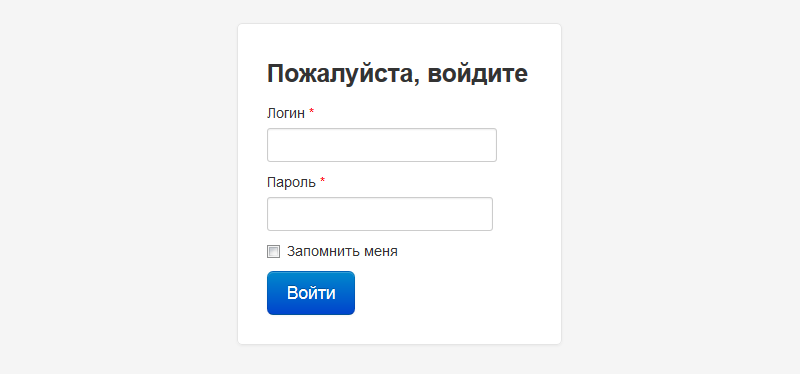 Рисунок 1 – Стартовое окно СистемыПосле начальной установки системы войти в систему можно введя данные администратора по-умолчанию:Логин: adminПароль: 87a1d52213После авторизации по логину и паролю будут доступны все функции и панели управления, предоставляемые системой.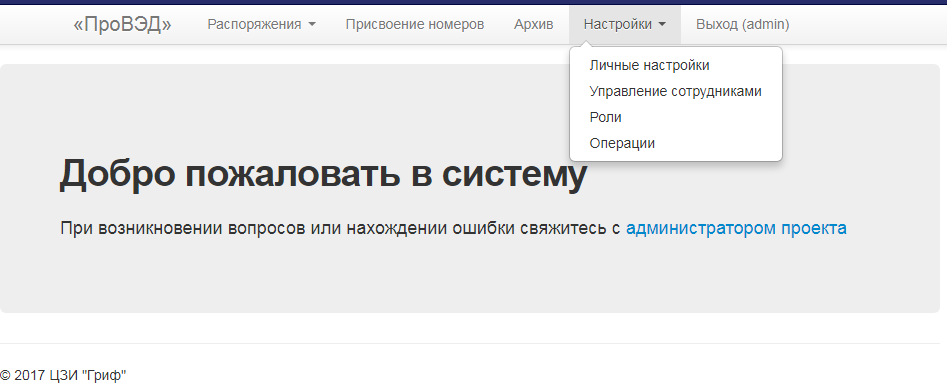 Рисунок 2 – Окно после авторизацииСтраницы «Распоряжения», «Присвоение номеров», «Архив», «Личные настройки» (в меню «Настройки») рассмотрены в Руководстве пользователя ПроВЭД.5 Управление сотрудниками5.1 Список сотрудниковСтраница выводит список сотрудников.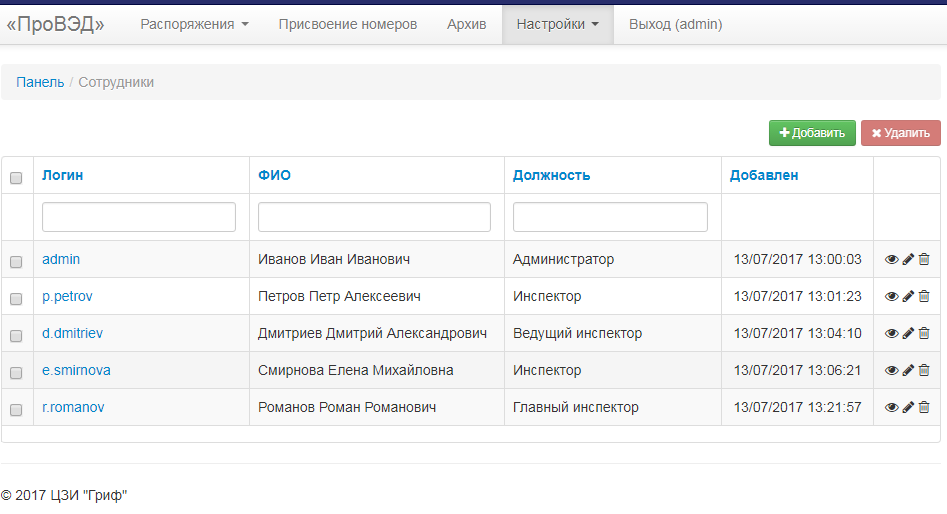 Рисунок 3 – Пример списка сотрудниковВ правой крайней колонке расположены кнопки для перехода к просмотру/редактированию/удалению сотрудника.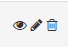 Рисунок 4 – Кнопки просмотра, редактирования, удаления (слева направо)Справа над списком сотрудников есть кнопки добавления нового сотрудника и удаления сотрудников, предварительно отмеченных в списке галочками.5.2 Добавление сотрудника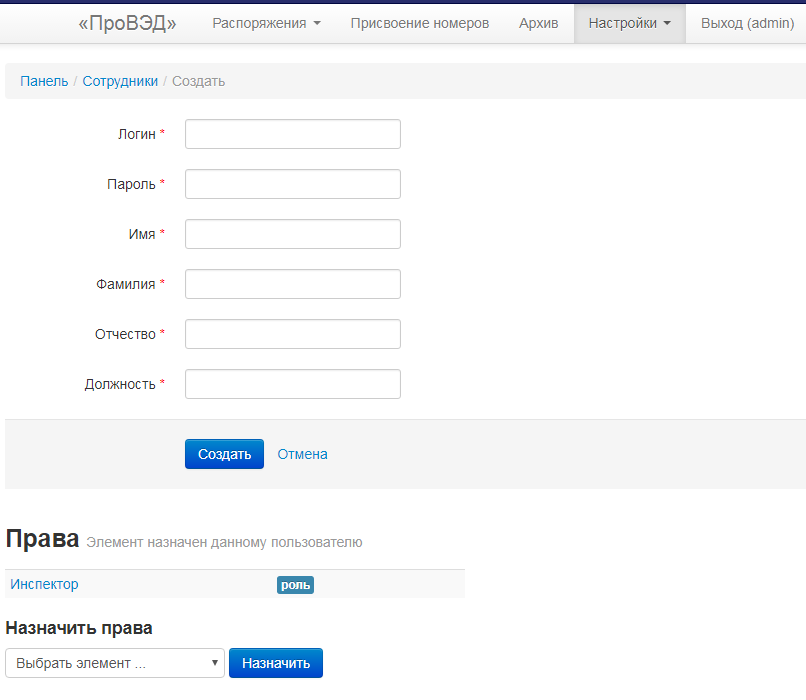 Рисунок 5 – Пример страницы со вводом нового сотрудникаПоля обязательные для заполнения отмечены красной звёздочкой.5.3 Просмотр данных сотрудника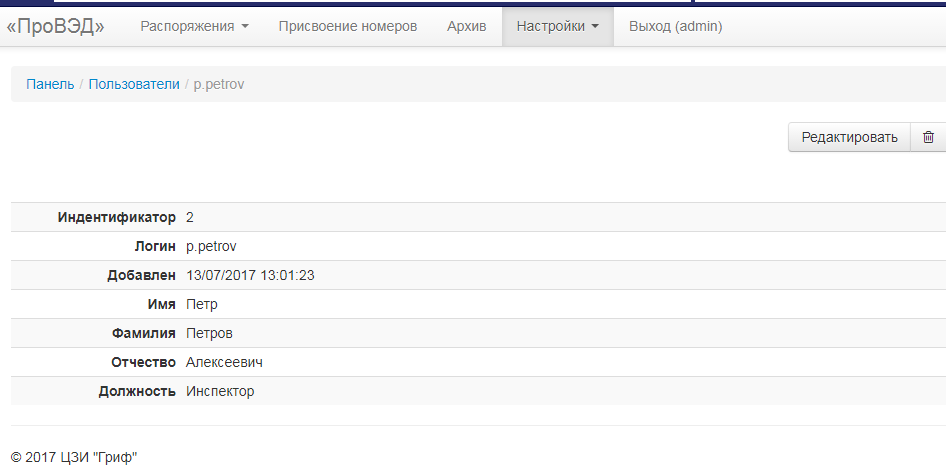 Рисунок 6 – Пример страницы просмотра данных сотрудника5.4 Редактирование данных сотрудника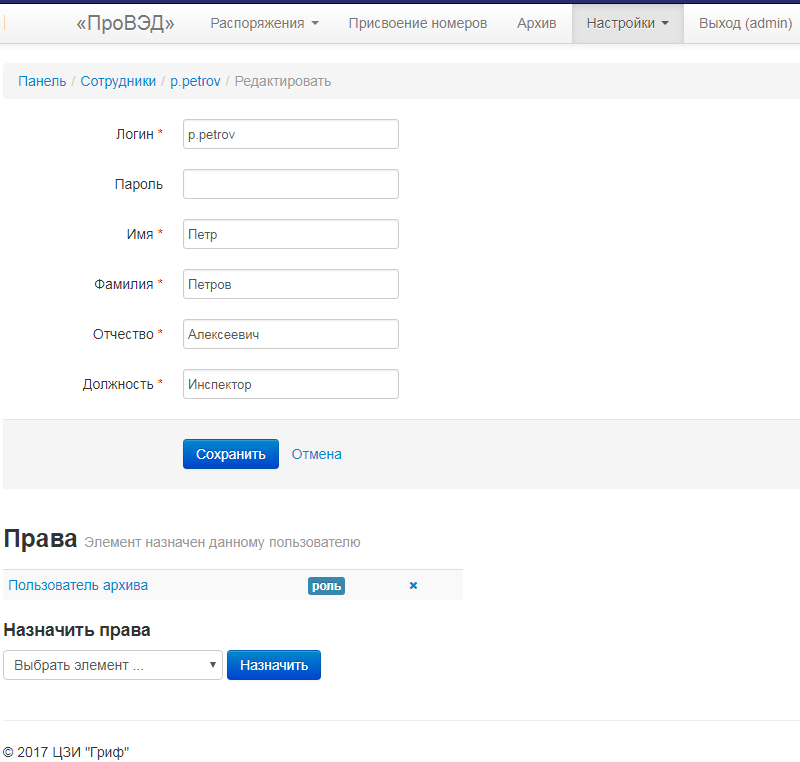 Рисунок 7 – Пример страницы редактирования данных сотрудникаСтраница редактирования позволяет исправить данные сотрудника и назначить права доступа к панелям. В нижней части страницы есть выпадающий список с правами доступа, регулирующим доступ к элементам интерфейса системы.После выбора роли сотрудника и нажатия на «Назначить» сотруднику добавляется соответствующая роль и доступ к необходимым панелям.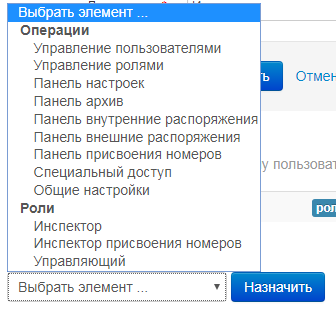 Рисунок 8 – Пример выпадающего списка с правами доступа6 Роли и операции6.1 Разграничение доступаВ системе реализована ролевая система разграничения прав пользователей.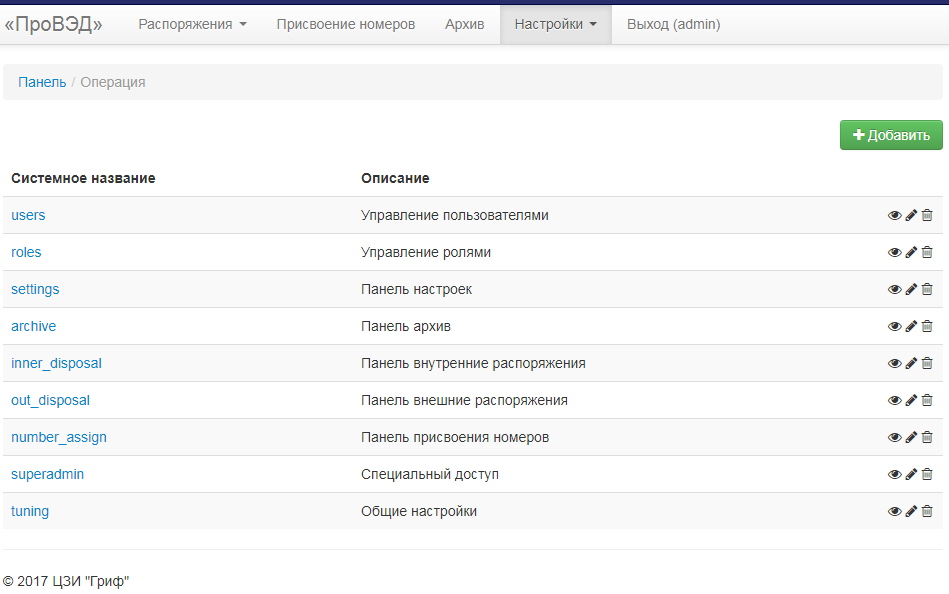 Рисунок 9 – Пример списка с операциямиКаждой странице системы соответствует определённая операция, отображаемая в списке на странице «Операции».Для удобной работы с правами доступа сотрудников несколько операций объединяются в одну роль. Затем каждому сотруднику назначается определённая роль из списка ранее созданных ролей.6.2 Управление ролямиНа странице «Роли» (в разделе «Настройки») находится список ролей для сотрудников.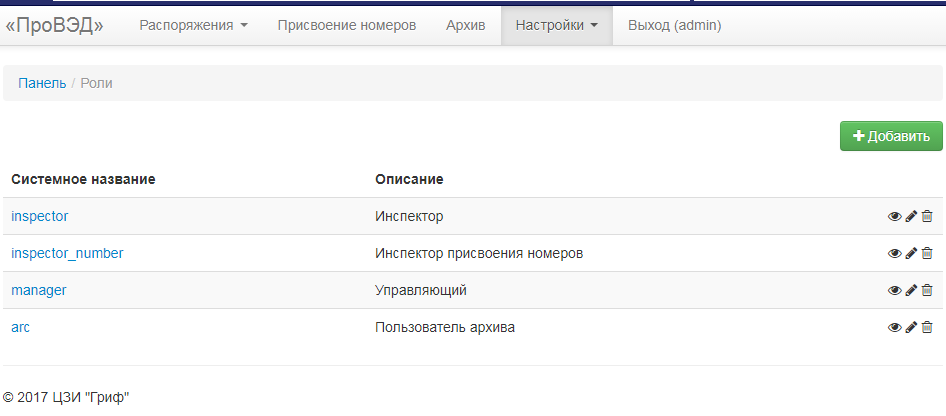 Рисунок 10 – Пример списка ролейКнопка «Добавить» открывает форму для добавления новой роли.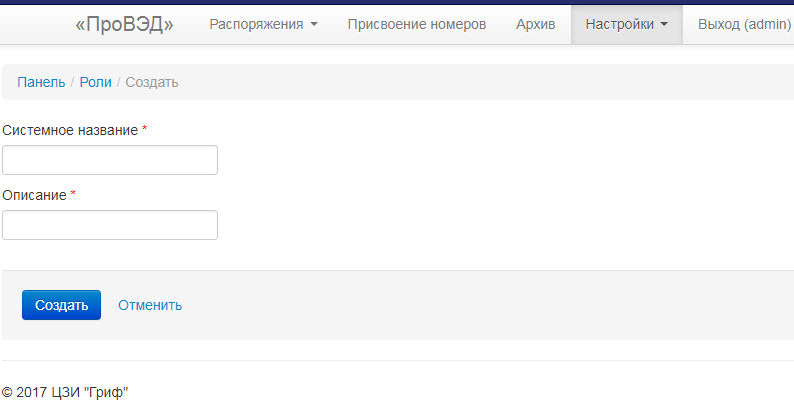 Рисунок 11 – Пример списка ролейПосле заполнения полей и добавления роли она появляется в списке ролей.Для просмотра роли и назначения для неё операций нужно перейти на страницу просмотра данных роли.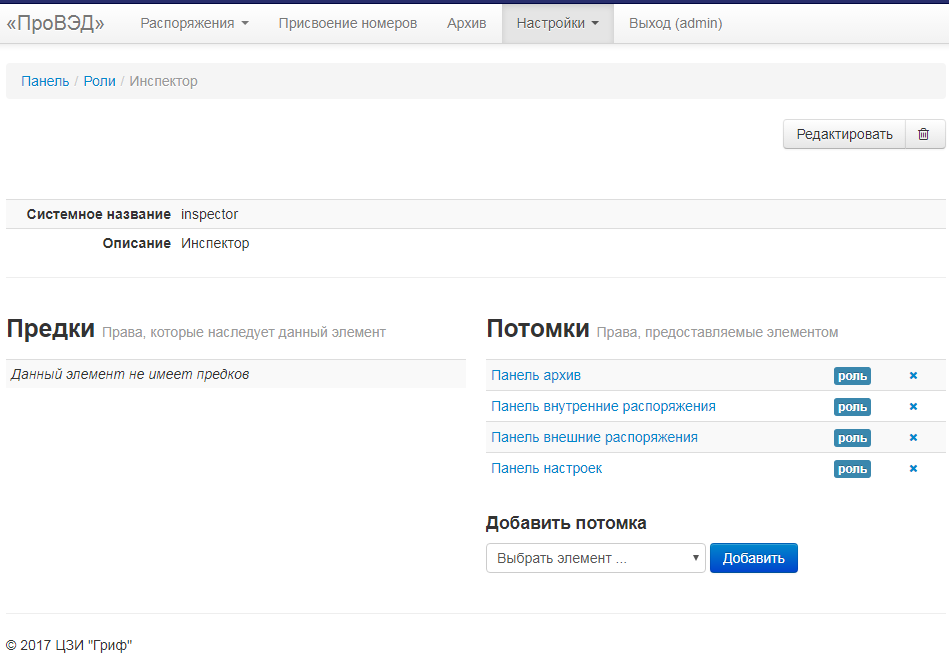 Рисунок 12 – Пример страницы просмотра данных ролиИз выпадающего списка выбирать операцию, доступную для роли, и нажать на «Добавить». Операция добавится в список. Затем аналогично добавить другие необходимые операции.